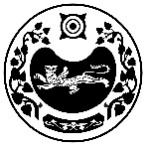 РОССИЯ ФЕДЕРАЦИЯЗЫ                          РОССИЙСКАЯ ФЕДЕРАЦИЯХАКАС РЕСПУБЛИКАЗЫ  	                  РЕСПУБЛИКА ХАКАСИЯАFБАН ПИЛТIРI АЙМАFЫ	                  УСТЬ-АБАКАНСКИЙ РАЙОНОПЫТНЕНСКАЙ ААЛ ЧÖБIНIН	       АДМИНИСТРАЦИЯУСТАF – ПАСТАА                                       ОПЫТНЕНСКОГО СЕЛЬСОВЕТА                                              РАСПОРЯЖЕНИЕот 01.11.2019г.                                                                                         № 58/1 -р                                                         с. ЗелёноеО проведении проверки соблюдениятребований законодательства РФ о контрактной системе в сфере закупок товаров, работ, услуг для обеспечения муниципальных нуждНа основании ст. 269.2 Бюджетного кодекса РФ, руководствуясь Уставом муниципального образования Опытненский сельсовет, в целях осуществления внутреннего муниципального финансового контроля в Администрации Опытненского сельсовета, плана работы на 2019 год:  Назначить проведение проверки соблюдения требований законодательства РФ о контрактной системе в сфере закупок товаров, работ, услуг для обеспечения муниципальных нужд –муниципального казенного учреждения культуры ДК «Колос» Опытненского сельсовета за 9 месяцев 2019 г.          Проверку провести комиссии в составе:Заместителя главного бухгалтера централизованной бухгалтерии Администрации Опытненского сельсовета- Погодиной Н.А.Специалиста 1 категории Администрации Опытненского сельсовета –Игнатьевой И.Г.         Сроки проведения проверки с 01.11.2019г.-по 05.11.2019 г.ГлаваОпытненского сельсовета                                                                           Левенок В.А.